Na temelju članka 25. stavka 8. i članka 49. stavka 4. Zakona o poljoprivrednom zemljištu (,,Narodne novine" br. 20/18, 115/18, 98/19 i 57/22) i članka 33. Statuta Grada Gospića (,,Službeni vjesnik Grada Gospića" br. 7/09, 5/10, 7/10, 1/12, 2/13, 3/13-p.t., 7/15, 1/18, 3/20 i 1/21), Gradsko vijeće Grada Gospića na sjednici održanoj dana 28. prosinca 2023. godine, donosi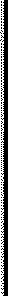 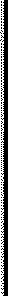                                                                  O D L U K Uo izmjenama Programa korištenja sredstava od raspolaganja poljoprivrednim zemljištemu vlasništvu Republike Hrvatske na području Grada Gospića i promjene namjenepoljoprivrednog  zemljišta za 2023. godinu            I.U Programu korištenja sredstava od raspolaganja poljoprivrednim zemljištem u vlasništvu Republike Hrvatske na području Grada Gospića i promjene namjene poljoprivrednog zemljišta za 2023. godinu (“Službeni vjesnik Grada Gospića br. 16/22), točka II. mijenja se i glasi:“Ukupni prihodi od raspolaganja poljoprivrednim zemljištem u vlasništvu Republike Hrvatske na području Grada Gospića i promjene namjene poljoprivrednog zemljišta u proračunu Grada Gospića za 2023. godinu iznose 33.374,00 eura i odnose se na:												“           II.U točci III. tablični prikaz mijenja se i glasi:III.Ova Odluka stupa na snagu dan nakon dana objave u „Službenom vjesniku Grada Gospića“.KLASA: 320-02/22-01/9URBROJ: 2125-1-01-23-06Gospić, 28. prosinca 2023. godine                             PREDSJEDNICA GRADSKOG VIJEĆA							                           GRADA GOSPIĆA						                               Ana - Marija Zdunić, mag. iur., v.r.REDNI BROJVRSTA PRIHODAPLANIRANI PRIHOD U 2023.g. eura1.PRIHOD OD ZAKUPA, PRIVREMENOG KORIŠTENJA I PROMJENE NAMJENE POLJOPRIVREDNOG ZEMLJIŠTA33.374,00SUBVENCIJE U POLJOPRIVREDI(potpora za umjetno osjemenjivanje goveda)7.963,00 SUFINANCIRANJE RAZVOJNIH PROJEKATA U POLJOPRIVREDI(Program potpora u poljoprivredi i ruralnom razvojuGrada Gospića)  2.654,00GOSPODARENJE POLJOPRIVREDNIM    ZEMLJIŠTEM  1.347,00STRUČNA IZOBRAZBA POLJOPRIVREDNIKA1.502,00OSTALE POTICAJNE MJERE ZA UNAPRIJEĐENJE POLJOPRIVREDE(Razvojni centar Ličko-senjske županije)19.908,00UKUPNO33.374,00